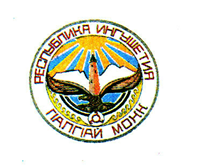 ГIАЛГIАЙ   РЕСПУБЛИКАЗАКОНГIалгIай Республика   наркотически  средствайх  а психотропни веществайх а  законаца доацаш пайда эцара,  накоманена  профилактика яр  вIаштIехьдаккхара хьакъехьаТIаийцадГIалгIай РеспубликаХалкъа Гуллама				              2016 шера 22 декабреСтатья 1. Укх Законо  дIа-хьа  нийсду дешашУкх Законо дIаоттаю ГIалгIай Республика  наркотически средстваех а  психотропни  веществайх а  наркоманех  законаца доацаш профилактика яра  бокъон  кIийленаш. Статья 2. Укх Законе пайда эца  кхетамашУкх Закона пайда эцаш леладу  кхетамаш леладу «Наркотически средстваехи  психотропни веществаехи» долча Федеральни законе (дIахо-Федеральни закон) пайда ма эццара  болча  чулоацаме.Статья 3. ГIалгIай Республика  законаца доацаш наркотически средствашайх а психатропни веществайх а пайда эцара, наркоманена профилактика яра  бокъон  кIийлеЗаконаца доацаш наркотически средстваше а психатропни веществайх а пайда эцара, наркоманена профилактика яра  бокъон  кIийле я Российски Федераце Конституци, 1999 шера 6 октябрера №184-ФЗ йола  «Российски Федераце субъектий законодательни  (представительни) а паччахьалкхен Iаьдала   кхоачашдара  органаш а  вIашагIйохкара  юкъарча принципайх» дола Федеральни закон,  кхыдола  федеральни  законаши  Российски Федераце кхыйола  боарама  бокъон акташи, ГIалгIай Республика   Конституци, ГIалгIай Республика  законаш, ГIалгIай Республика  кхыйола  боарама бокъон  акташ.Статья 4. ГIалгIай Республика наркотически средстваш,  психотропни веществаш  законаца доацаш пайда эцар,   наркомани  ца  хилийтара  профилактика яра  керттера  наькъаш ГIалгIай Республика наркотически средствайх,  психотропни веществайх  законаца доацаш пайда эцар, наркомани  ца  хилийтара  профилактика яра  керттерча  наькъашца  да:1) ГIалгIай Республика  паччахьалкхен Iаьдала органаша  наркотически  средстваехи психотропни веществаехи  законаца доацаш пайда эцара,  наркомани ца хилийтара профилактика яр вIаштIехьдакхари дIаяхьари;2) ГIалгIай Республика  паччахьалкхен Iаьдала кхоачашдара  органаша кхоачашдара Iаьдала  федеральни  органашца  а цар  доазон тIарча  органашца а, ГIалгIай Республика  муниципальни образованей  моттигерча  шедоалдара органашца, бокъо лораяреи  кхыйолча  органашца,  организацещца, цар  вIашагIтохара -  бокъон кеп хилара а  доалахьен а башхало  йоацаш, гражданашца цхьана  къахьегар,  наркомани ца  хилийтараи дIа-хьа ца яржийтараи   йоакхо е;3) наркотически средстваеха  психотропни веществаех  а законаца доацаш пайда эцара,  наркомани ца яржийтара  юххьанца  гучадаккхара система  дIайоалаяр;4) граждан наркотикашта духьале е  Iомабари  кхетабари;5)  наркологически новкъостал  дара керда аьттонаши торонаши  юкъейоалаяр а наркомани лазар  долчарна социальни  реабилитаци яра;6)  наркологически оттама  мониторинг яр.Статья 5. Законаца  доацаш  наркотически  средстваех,  психотропни  веществайх пайда эцара  наркоманана  профилактика  яра  даькъе ГIалгIай Республика   Халкъа  Гуллама  полномочеш Законаца доацаш наркоотически  средстваех,  психотропни  веществайх пайда эцара  наркоманена  профилактика  яра  даькъе ГIалгIай Республика  Халкъа Гуллама  полномочешца да:1) законаца  доацаш   наркотически  средстваех,  психотропни веществай пайда эцара,  наркоманена профилактика яра хьакъехьа  ГIалгIай Республика  законаш тIаэцар;2) ГIалгIай Республика  законаш лорадараи кхоачашдараи  тIахьожам  лоаттабар;3) Российски Федераце законодательствос а  ГIалгIай Республика   законодательствос а  оттаяь  кхыйола полномочеш кхоачашъяр.Статья 6. Законаца  доацаш  наркоотически  средстваех, психотропни  веществайх пайда эцара  наркоманана  профилактика  яра  даькъе Правительства  полномочешЗаконаца доацаш наркоотически  средстваех,  психотропни  веществайх пайда эцара,  наркоманена  профилактика  яра  даькъе ГIалгIай Республика  Правительства полномочешца да:          1) законаца  доацаш   наркотически  средстваех,  психотропни веществайх пайда эцара,  наркоманена профилактика яра хьакъехьа  къахьегар вIаштIехьдаккхар;	2) законаца  доацаш   наркотически  средстваех,  психотропни веществайх пайда эцара,  наркоманена профилактика яра хьакъехьа эшараш кхоачашде паччахьалкхен  программаш (подпрограммаш) вIашагIйохкар, дIачIоагIъяри  кхоачашъяри;       3) юкъера  дешара  организацешка,  профессиональни  дешара  организацешка, иштта  лакхехьарча  дешара организацешка дешаш барашка профилактически  лораш хьажара аьттонаш  белгалдар,  законаца доацаш наркотически средстваехи психотропни веществаехи пайда эцар юххьанца  гучадаккхара  духьа;4) Российски Федераце законодательствос а  ГIалгIай Республика    законодательствос а  оттаяь кхыйола полномочеш  кхоачашъе.Статья 7. ГIалгIай Республика  доазон тIа наркотически  средстваех,  психотропни средстваех  психотропни  веществайх законаца доацаш пайда эцара, наркоманена профилактика яра йолча мероприятей  система  ГIалгIай Республика доазон тIа наркотически  средстваех  психотропни средстваех  психотропни  веществайх законаца доацаш пайда эцара наркоманена профилактика ярца я Iобелгалъяь  мероприятеш:          1) законаца доацаш наркотически средствайх,  психотропни веществайх пайда эцар  юххьанца  гучадаккхар; 	2)  наркотикашта  духьала кхетам балар, Iомабар,  цу даькъе  дуккханешка хоам бара  средствашка  гIолла,  социальни реклама еш, кхенза болчари кагирхойи сакхетамца наркотически средстваш,  психотропни веществаш тохар, эцар, лелаяр,  дехкар дIачIоагIдара тIаерзаяь;	3) ГIалгIай Республика  бахархошка, ГIалгIай Республика   доазон тIа наркотически средстваех,  психотропни веществайх законаца  доацаш пайда эцара,  наркоманена профилактика еча дакъа  лоацача  организацей  къахьегамах хоам бар;	4)  шоашта цу  хьакъехьа зулам хилара кхерам болча  нахаца прафилактически болх дIабахьар,  цу даькъе  дикача  бахьана оттаме  къахьегам  дIабахьа а лорий – психологически новкъостал де а;	5)   даьшца-ноаношца (закони викалашца)  халахетараш доацаш  берашца бувзам лелабар довзийташ дезалашца  профилактически болх дIабахьар а  наркотически  средствайх,  психотропни веществайх пайда эцара,  наркомани хилара  юххьанцара белгалонаш  гучаяха а;	6)  кхенза болчари кагирхойи  салаIар  вIаштIехьдаккхар;	7) федеральни законодательстваца а ГIалгIай Республика   законодательстваца а нийса  кхыйола мероприятеш лелаяр.Статья 8. ГIалгIай Республика  доазон тIа наркотически  средствайх,  психотропни веществайх пайда эцара,  наркомани хилара  юххьанцара белгалонаш  гучаяхар          1. Федеральни законаца нийса юкъара дешара организацешка  а профессиональни дешара организацешка а, иштта  лакхерча дешара  организацешка  дешаш  бараша (дIахо – дешаш бараш) наркотически средстваех  а психотропни веществайх пайда эцар юххьанца  гучадаккхара юкъе да: 	1)  деша багIарашта социально-психологически  тестировани яр, дешара  хьакъехьа  паччахьалкхен политика а  боарама – бокъон дIа-хьа нийсдар а  Iалашдеча  кхоачашдеча Iаьдала  федеральни органо оттаяьча аргIах;	2)  деша балгIарашка  профилактически  куц  кхоачашдеш лораш хьажийтар.	2. Наркотически средстваех а  психотропни  веществайх а пайда эцар юххьанца  гучадаккхар дIахьу, нагахьа  санна  деша  багIараша хоам  дIаийца а болаш 15 шу  кхаьча а болаш йоазон кепе раьза хилар бакъдеш е  деша  багIарий 15  шу кхачанза хилча даьйх-ноаноех цаI е  кхыволча  законни  викало хоам дIа а  ийца,  йоазон кепе раьза хилар бакъдой. Статья 9. Законаца доацаш наркотически средстваех а  психотропни  веществайх а  пайда эцара,  наркомании токсикомании  ца хилийтара профилактика яра   мероприятешта финансировани яр Законаца доацаш наркотически средстваех а  психотропни  веществайх а  пайда эцара,  наркомании токсикомании  ца хилийтара профилактика  мероприятешта финансировани яр кхоачашду  ГIалгIай Республика  паччахьалкхен программаш (подпрограммаш)  дIаяхьара  белгалдаьча  республикански  бюджета средстваех. Статья 10.  Ер Закон  низаца чIоагIдалар Ер Закон низаца чIоагIденна болх бе долалу ер официально кепатеха итт ди  чаккхдаьннача  дийнахьа денз.ГIалгIай  Республика           Мехкда              		                                                     Евкуров Ю.Б.          г. Магас2016 шера   «___» _________        	№____